Информационный обзоробращений граждан, организаций в администрацию Красногвардейского района, в адрес главы администрации Красногвардейского районаза июль 2022 года	В июле 2022 года зарегистрировано в СЭД «Электронное правительство» и направлено на рассмотрение в администрацию Красногвардейского района 39 обращений.	Из 39 обращений:- разъяснено – 12- поддержано – 1- находятся на рассмотрении – 26Тематика обращенийАктивность населения в разрезе поселений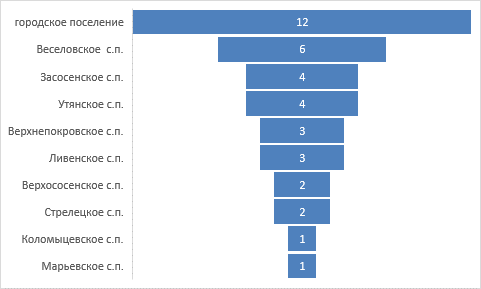 	Главой администрации района проведена 1 прямая линия, в ходе которой поступило 8 вопросов. По всем вопросам заявителям даны разъяснения.	Через систему «Инцидент Менеджмент» в июле 2022 года зарегистрировано и направлено на рассмотрение в администрацию района 45 обращений. Из них: меры приняты – 5 (11%), даны разъяснения – 40 (89%).Тематика обращенийАктивность населения в разрезе поселений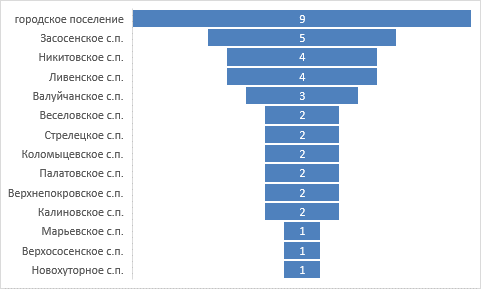 